UnitésUnitésDizainesDizainesCentainesCentainesCentainesUnités de milleUnités de mille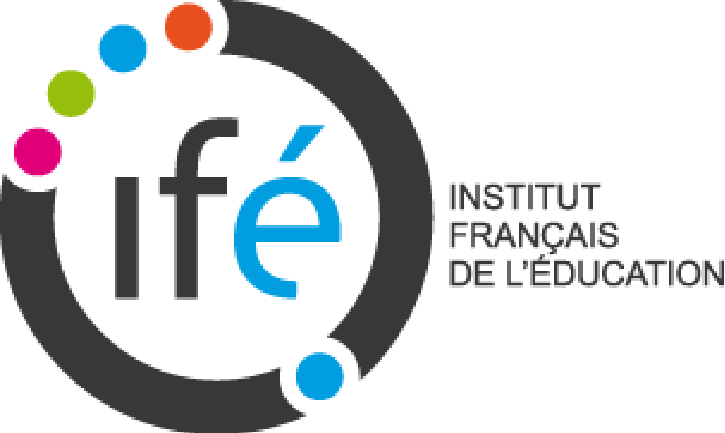 U3U3U3U3U3U3U3U3U3